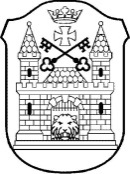 RĪGAS 93. VIDUSSKOLASesku iela 72, Rīga, LV-1082, tālrunis, fakss 67575557, e-pasts: r93vs@riga.lvIEKŠĒJIE NOTEIKUMIRīgāUzņemšanas noteikumi vispārējās vidējās izglītības programmāIzdoti saskaņā ar Vispārējās izglītības likuma 41.panta otro daļu, Ministru kabineta 2022.gada 11.janvāra noteikumu Nr.11 “Kārtība, kādā izglītojamie tiek uzņemti vispārējās izglītības programmās un atskaitīti no tām, kā arī obligātās prasības izglītojamo pārcelšanai nākamajā klasē” 8.punktuNoteikumos lietotie terminiIestājpārbaudījums - rakstisks zināšanu, prasmju un iemaņu pārbaudījums atbilstoši iepriekš iegūtajam izglītības līmenim un iestājpārbaudījuma programmai, viens no kritērijiem uzņemšanai vispārējās vidējās izglītības programmā.Izglītojamais - skolēns, kurš reģistrēts izglītības iestādē un apgūst izglītības programmu.Konkurss – rezultātu apkopošana, ranžēšana un salīdzināšana ar izglītojamo vietu skaitu vispārējās vidējās izglītības programmā saskaņā ar konkursa vērtēšanas kritērijiem.Pretendents - persona, kura pretendē uz uzņemšanu vispārējās vidējās izglītības programmās.Vispārīgie jautājumiRīgas 93. vidusskolas (turpmāk - Skola) iekšējie noteikumi „Uzņemšanas noteikumi vispārējās vidējās izglītības programmā” (turpmāk – Uzņemšanas noteikumi) nosaka kārtību Skolā izglītojamo  uzņemšanai vispārējās vidējās izglītības programmā.Uzņemšanas noteikumi veidoti saskaņā ar normatīvo aktu regulējumu.Skola īsteno vispārējās vidējās izglītības programmu, kura ietver padziļinātu mācību priekšmetu – angļu valoda II, ģeogrāfija II, latviešu valoda un literatūra II, sociālās zinātnes II – apguvi. Izglītojamais izvēlas kursu komplektu ar trīs padziļinātiem mācību priekšmetiem vienā no diviem virzieniem - valodu un sociālo zinātņu virziens vai vides un sociālo zinātņu virziens.Saskaņā ar noslēgto sadarbības līgumu starp Skolu un Aizsardzības ministrijas Jaunsardzes un informācijas centru vispārējās vidējās programmas ietvaros tiek īstenots specializētais izvēles kurss “Valsts aizsardzības mācība”.Skola 10.klasē konkursa kārtībā uzņem izglītojamos, kuriem izpildās šie visi nosacījumi: nokārtojuši apvienoto iestājpārbaudījumu un matemātikā (optimālajā daļā) iegūti vismaz 20% no maksimāli iespējamajiem punktiem; saņēmuši apliecību par vispārējo pamatizglītību;beidzot 9.klasi, vērtējumi visos mācību priekšmetos nav zemāki par četrām ballēm;beidzot 9.klasi, vērtējums latviešu valodā nav zemāks par piecām ballēm.Šo iekšējo noteikumu 9.punkts nav attiecināms uz brīvajām vietām pretendentiem, kuri: ir patvēruma meklētāji saskaņā ar ārējiem normatīvajiem aktiem; vai mācās vai ieguvuši pamatizglītību ārpus Latvijas vai starptautiskās skolas īstenotā starptautiskā izglītības programmā Latvijā. Šādu pretendentu var uzņemt Skolā, ja viņam ir pietiekami vērtējumi visos iepriekš iegūtās izglītības programmas mācību priekšmetos.Skolas 11. un 12.klasē brīvajās vietās uzņem izglītojamos, kuri:līdz Skolas noteiktam termiņam ir nokārtojuši pārbaudījumus tajos izvēlētās izglītības programmas virziena mācību priekšmetos, kurus viņi nav apguvuši iepriekšējā izglītības iestādē;sākot no 2022./2023.mācību gada 11. klasē ir nokārtojuši Skolas iestājpārbaudījumu.Skolas mājas lapā www.r93vs.lv tiek publicēta šāda informācija:par uzņemšanu konkursa kārtībā, dokumentu pieņemšanu, iestājpārbaudījuma norises vietu, laiku, pieteikšanās termiņu un vērtēšanas kārtību vismaz trīs nedēļas pirms iestājpārbaudījuma;par pieteikšanos uz iestājpārbaudījumu divas  nedēļas pirms iestājpārbaudījuma norises datuma;par uzņemšanai ieteikto pretendentu sarakstu ne vēlāk kā divas dienas pēc pretendentu saraksta izveides;par brīvajām vietām Skolas 10., 11. un 12.klasē;par Skolas iestājpārbaudījuma uz 11., 12.klasi norises organizēšanu un vērtēšanas kārtību.DokumentiLai pretendentu pieteiktu uzņemšanai Skolas vispārējās vidējās izglītības programmā, vecāks vai likumiskais pārstāvis (turpmāk vecāks) vai pilngadīgais pretendents iesniedz Skolas direktoram adresētu iesniegumu, kurā norādīta informācija atbilstoši šo noteikumu Pielikuma veidlapai.Ja pretendentam iepriekšējo izglītību apliecinošs dokuments izsniegts citā valstī, iesniegumam pievieno lēmumu par izglītības dokumenta atzīšanu.Iestājpārbaudījums uz 10.klasi.Pretendentu uzņemšanai vispārējās vidējās izglītības programmas 10.klasē ir noteikts rakstisks iestājpārbaudījums matemātikā (optimālā līmenī) un svešvalodā (angļu valodā), kuru Rīgas domes Izglītības, kultūras un sporta departaments (turpmāk -Departaments) rīko apvienotu visām Rīgas pilsētas vidējās izglītības iestādēm. Iestājpārbaudījuma saturs, organizācija un rezultātu paziņošana noteikta saskaņā ar Departaments 2022.gada 1.aprīļa iekšējiem noteikumiem Nr. DIKS-22-12-nts “Apvienoto iestājpārbaudījumu organizēšanas kārtība un vienotu kritēriju noteikšana izglītojamo uzņemšanai Rīgas valstspilsētas pašvaldības izglītības iestādēs 2022./2023.mācību gadam” (turpmāk – Departamenta noteikumi).Pretendentu pieteikšanās iestājpārbaudījumam notiek elektroniski Departamenta izveidotā tīmekļa vietnē www.iksd.riga.lv , aizpildot reģistrēšanās anketu. Reģistrēšanās tiek uzsākta divas nedēļas pirms iestājpārbaudījuma. Uzņemšanas komisijaPretendentu uzņemšanu Skolas vispārējās vidējās izglītības programmā nodrošina uzņemšanas komisija, kuras sastāvu apstiprina Skolas direktors.Uzņemšanas komisijas pienākumi:sniegt informāciju pretendentiem par Skolas izglītības programmām un uzņemšanas kārtību;pieņemt izglītojamo uzņemšanai nepieciešamos dokumentus;veikt pārbaudi par pretendenta atbilstību uzņemšanas prasībām;izveidot pretendentu sarakstu tādā secībā, lai pretendents ar iestājpārbaudījumā augstāko rezultātu būtu saraksta sākumā, bet ar zemāko  - saraksta beigās. sagatavot protokolu lēmuma pieņemšanai par pretendenta uzņemšanu vispārējās vidējās izglītības programmā;organizēt Skolas iestājpārbaudījumus uz brīvajām vietām 11.klasēs.Uzņemšana 10.klasēPretendentus, kuri atbilst šo iekšējo noteikumu 9.punktā noteiktajiem nosacījumiem, uzņem vispārējās vidējās izglītības programmās 10.klasē konkursa kārtībā:sākot ar augstāko rezultātu – kopējo lielāko punktu skaitu iestājpārbaudījumā. Ja vairākiem pretendentiem ir vienādi punkti, priekšroka tiek dota pretendentam, kurš agrāk iesniedzis šo noteikumu 13.punktā minētos dokumentus, par ko liecina reģistrācija lietvedības sistēmā;atbilstoši Departamenta rīkojumam par komplektējamo klašu skaitu Skolā;atbilstoši Departamenta iekšējiem noteikumiem par minimālo un maksimālo skolēnu skaitu klasē.Uzņemšanas komisija izveido pretendentu sarakstu uzņemšanai vispārējās vidējās izglītības programmā konkursa rezultātu secībā. Konkursu izturējušiem pretendentiem sarakstā atzīmē “Ieteikts uzņemšanai”.Uzņemšanas komisija pretendentu par uzņemšanu informē Skolas mājas lapā ne vēlāk kā divas dienas pēc pretendentu saraksta izveides.Izglītojamo uzņem Skolā atbilstošā klasē un izglītības programmā ar direktora rīkojumu pēc visu nepieciešamo dokumentu iesniegšanas.Ja dokumenti direktora noteiktā termiņā nav iesniegti, izglītojamo no attiecīgās izglītības programmas pretendentu saraksta svītro un saskaņā ar konkursa rezultātiem viņa vieta tiek piedāvāta nākamajam pretendentam. Komisija var ieteikt kandidātus uzņemšanai vispārējās vidējās izglītības programmā, ņemot vērā izglītojamo uzņemšanas konkursa rezultātus. Kandidāts var pretendēt uz uzņemšanu vispārējās vidējās izglītības programmā, ja:kāds no pretendentiem neiesniedz visus nepieciešamos dokumentus uzņemšanai Skolā;kāds no uzņemtajiem izglītojamajiem izstājas no Skolas.Pēc uzņemšanas vispārējās vidējās izglītības programmā ar izglītojamo un izglītojamā vecākiem tiek slēgta vienošanās par mācībām Skolā.VII.  Noslēguma jautājumsNoteikumi stājas spēkā ar pieņemšanas brīdi.Direktore                                                                                         G.KļaviņaKļaviņa, 67575557SASKAŅOTSRīgas domes Izglītības, kultūras un sporta departamentaIzglītības pārvaldes priekšnieks – direktora vietnieks ______________________ I.Balamovskis2022.gada ___________________2022.gada 22.aprīlīNr.VS93-22-2-nts